Radhakrishnan
Dubai, UAE
Email: Radhakrishnan.314331@2freemail.com Job Application for Suitable Position -In Mechanical Engineering Field Availability: ImmediatelyVisa Status: Visiting Visa	CAREER OBJECTIVETo have a growth oriented and challenging career, where I can contribute my knowledge and skills to the organization and enhance my experience through continuous learning and teamwork.WORK EXPERIENCESwasthik Engineering Works: Repair and assembly of Motor Vehicle Engines and preparing completion report with 3 Months Experience at Mangalore, India.PROJECT UNDERTAKEN AS A PART OF ACADEMIC CURRICULUM Project	: “Pedal Operated Washing Machine” Project Review	: “The main objective is to design & develop a machine which usesHuman power as source of energy to drive the machine”.Software used for Designing: Solid Edge-V 10.TRAINING AND WORKSHOPS UNDERGONEHydraulics and Pneumatics Training:Organization : Bosch Rexroth Centre of Competence In Automation Technology MysoreKnowledge Gained: Learnt about various Valves and Circuits.CNC Milling and CNC Lathe Training:Organization : Alvas Institute Of Engineering And Technology Mijar IndiaSOFTWARE TECHNICAL KNOWLEDGEAuto CADCNC MillingCNC LatheDesign Tools: Solid Edge, Fe MapProficient in MS office applications and Comfortable in Internet aspects.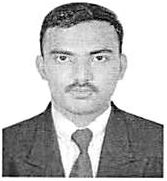 ACADEMIC QUALIFICATIONB.E - Bachelor of Engineering (Mechanical Engineering) from Visvesvaraya Technological University, Belgaum, India in 2017 with first class.AREA OF INTERESTManufacturing TechnologyAutomobile EngineeringHydraulics INDUSTRIAL VISITSCharmadi Hydro Electric Power Plant Belthangady Karnataka India ACHIEVEMENTS AND EXTRA-CURRICULAR ACTIVITIESParticipated and won prizes in English essay competition at school level.Participant of NSS and Active blood donor.Personal TraitCreative and logicalProblem solving abilityCo-operative and keen observer HobbiesGardeningPlaying Cricket 